Zaman Cetveli  Tarih Aralığı: ………../………../…………. -  ………../………../………….IĞDIR ÜNİVERSİTESİMÜHENDİSLİK FAKÜLTESİ                  UYGULAMALI MÜHENDİSLİK EĞİTİMİ AYLIK ZAMAN CETVELİNoTarihÇalıştığı BirimÖğrencinin Çalıştığı Konularİmza1.2.3.4.5.6.7.8.9.10.11.12.13.14.15.16.17.18.19.20.21.22.23.24.25.26.27.28.29.30.31.Öğrencinin İmzasıÖğrencinin İmzasıÖğrencinin İmzasıİşyeri Yetkilisi İmza/Kaşeİşyeri Yetkilisi İmza/Kaşe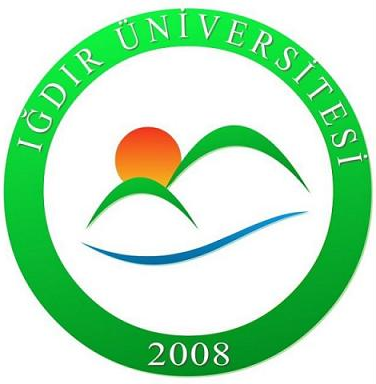 